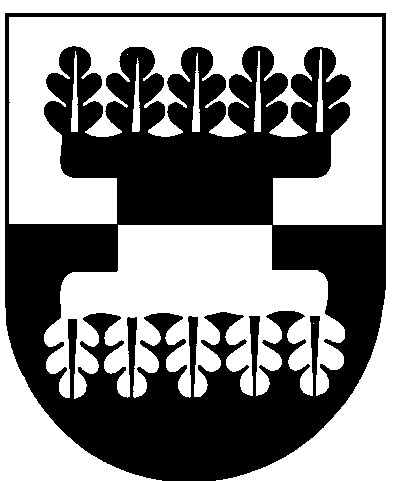 ŠILALĖS RAJONO SAVIVALDYBĖS ADMINISTRACIJOSDIREKTORIUSĮSAKYMASDĖL ŠILALĖS RAJONO SAVIVALDYBĖS SPECIALIŲJŲ ARCHITEKTŪROS, SPECIALIŲJŲ SAUGOMOS TERITORIJOS TVARKYMO IR APSAUGOS REIKALAVIMŲ, SPECIALIŲJŲ PAVELDOSAUGOS REIKALAVIMŲ NAGRINĖJIMO KOMISIJOS SUDARYMO IR JOS NUOSTATŲ PATVIRTINIMO 2021 m. rugpjūčio 9 d. Nr. DĮV-855ŠilalėVadovaudamasis Lietuvos Respublikos statybos įstatymo 24 straipsnio 8 ir 9 dalimis, Specialiųjų reikalavimų, specialiųjų architektūros reikalavimų, specialiųjų saugomos teritorijos tvarkymo ir apsaugos reikalavimų struktūros ir išdavimo tvarkos aprašo, patvirtinto  Lietuvos Respublikos aplinkos ministro 2017  m. sausio 6 d. įsakymu Nr. D1-22 „Dėl Specialiųjų reikalavimų, specialiųjų architektūros reikalavimų, specialiųjų saugomos teritorijos tvarkymo ir apsaugos reikalavimų struktūros ir išdavimo tvarkos aprašo patvirtinimo“, 6 priedu, Lietuvos Respublikos vietos savivaldos įstatymo 29 straipsnio 8 dalies 2 punktu:1. S u d a r a u  Šilalės rajono savivaldybės Specialiųjų architektūros reikalavimų, specialiųjų saugomos teritorijos tvarkymo ir apsaugos reikalavimų, specialiųjų paveldosaugos reikalavimų suderinamumo nagrinėjimo komisiją:            Komisijos pirmininkas – Aurimas Petniūnas, Investicijų ir statybos skyriaus vyriausiasis architektas; Nariai: Rytis Aušra – Švietimo, kultūros ir sporto skyriaus vyriausiasis specialistas;Varnių regioninio parko direkcijos įgaliotas atstovas; Pagramančio regioninio parko direkcijos įgaliotas atstovas; Kultūros paveldo departamento prie Kultūros ministerijos Tauragės teritorinio padalinio įgaliotas atstovas. 2. T v i r t i n u Šilalės rajono savivaldybės Specialiųjų architektūros reikalavimų, specialiųjų saugomos teritorijos tvarkymo ir apsaugos reikalavimų, specialiųjų paveldosaugos reikalavimų suderinamumo nagrinėjimo komisijos nuostatus (pridedama).3. P r i p a ž į s t u  netekusiu galios  Šilalės rajono savivaldybės administracijos direktoriaus 2017 m. birželio 27 d. įsakymą Nr. DĮV-875 „Dėl Šilalės rajono savivaldybės specialiųjų architektūros, specialiųjų saugomos teritorijos tvarkymo ir apsaugos reikalavimų, specialiųjų paveldosaugos reikalavimų nagrinėjimo komisijos tvirtinimo“.4. Į p a r e i g o j u  paskelbti šį įsakymą Šilalės rajono savivaldybės interneto tinklalapyje www.silale.lt.Šis įsakymas gali būti skundžiamas Lietuvos Respublikos administracinių bylų teisenos įstatymo nustatyta tvarka Lietuvos administracinių ginčų komisijos Klaipėdos apygardos skyriui (H. Manto g. 37, 92236 Klaipėda) arba Regionų apygardos administracinio teismo Klaipėdos rūmams (Galinio Pylimo g. 9, 91230 Klaipėda) per vieną mėnesį nuo šio įsakymo paskelbimo arba įteikimo suinteresuotam asmeniui dienos.Administracijos direktorius		                                          Tadas Bartkus